                Greinargerð um ráðstöfun styrkfjár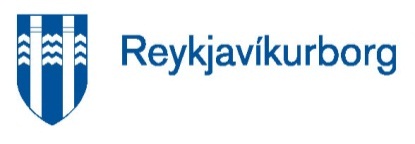 Greinagerð skal skilað þegar viðkomandi verkefni er að fullu lokið í samræmi við styrksamning styrkþega og Reykjavíkurborgar.Hægt er að fylla út greinargerðina og senda hana sem viðhengi á netfangið styrkir@reykjavik.isUppgjör:*Hér skal gera grein fyrir styrk frá Reykjavíkurborg, öðrum styrkjum og eigin fjáröflun.___________________________			__________________________________Dagsetning						Undirskrift	Greinargerðinni skal skilað til:Skrifstofu borgarstjórnar, Ráðhúsi Reykjavíkur, 101 Reykjavík merkt Styrkveiting/greinargerð eða á netfangið styrkir@reykjavik.isNánari upplýsingar veitir skrifstofa borgarstjórnar í síma 411-4700, eða á netfanginu styrkir@reykjavk.isStyrkþegi:Kennitala:Netfang:Símanúmer:Tengiliður (ef annar en umsækjandi):Kennitala:Heiti verkefnis: Tímasetning verkefnis: Upphæð styrkfjár:Gjöld:Tekjur*:Stutt lýsing á framkvæmd verkefnisins:Kyngreindar uppl. um þau sem njóta þjónustu eða gæða vegna styrkveitingarinnar: